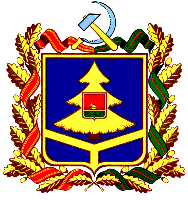 ДЕПАРТАМЕНТ ОБРАЗОВАНИЯ И НАУКИ БРЯНСКОЙ ОБЛАСТИПРИКАЗ18.06.2019   №  931                г.Брянск  Об итогах областного конкурса средств наглядной агитации и пропаганды по защите Брянского леса в 2019 году	На основании приказа департамента образования и науки Брянской области от 19.02.2019 г. № 247 «О проведении областного конкурса средств наглядной агитации и пропаганды по защите Брянского леса в 2019 году» в период с 20 февраля по 30 апреля 2019 года был проведен областной конкурс средств наглядной агитации и пропаганды по защите Брянского леса (далее – Конкурс).Организация и проведение Конкурса были направлены на формирование бережного отношения к лесу, как сложной экосистеме средствами  социально-экологического творчества, развитие у учащихся и педагогических работников интеллектуально-творческого потенциала и личной ответственности за судьбу и сохранность богатств Брянского леса.На Конкурс были представлены социальные рисунки и плакаты, видео и аудиоролики, формы печатной агитации, методические разработки и дидактические материалы, носящие пропагандистский характер из 14 муниципальных образований области.В Конкурсе приняли участие 217 учащихся и 16 педагогических работников из 61 образовательной организаций области. Оргкомитет отмечает высокий уровень конкурсных материалов, представленных муниципальными органами управления образованием Брянского, Гордеевского, Дятьковский, Жуковского, Злынковского, Климовского, Клинцовского, Навлинского, Стародубского, районов, гг. Брянск, Клинцы, Новозыбков, Стародуб.На основании вышеизложенногоПРИКАЗЫВАЮ:1. Утвердить решение оргкомитета с правами жюри об итогах Конкурса (Приложение 1).2. Наградить грамотами департамента образования и науки Брянской области победителей и призеров Конкурса (Приложение 1).3. Наградить грамотами департамента образования и науки Брянской области педагогических работников, подготовивших победителей и призеров Конкурса (Приложение 2).4.Контроль за исполнением настоящего приказа возложить на заместителя директора департамента образования и науки Брянской области Н.В. Чернякову.Директор департамента					Т.В. КулешоваПриложение 1к  приказу № 931от 18.06.2019 РЕШЕНИЕ ОРГКОМИТЕТА с правами жюриоб итогах  областного конкурса средств наглядной агитации и пропаганды по защите Брянского леса в 2019 годуРассмотрев итоги областного конкурса средств наглядной агитации и пропаганды по защите Брянского леса оргкомитет с правами жюри принял решение определить следующие призовые места:Определить следующие призовые места:Младшая возрастная группа (1 – 4 класс)Средняя возрастная группа (5 – 8 класс)Старшая возрастная группа (9 – 11 класс)Возрастная группа «Педагогические работники»II. В связи с небольшим количеством конкурсных работ, представленных в номинацию «Социальный видеоролик(аудиоролик) «Нет – пожарам!», определить победителей и призеров в разных возрастных группах:Приложение 2к  приказу № 931от 18.06.2019 СПИСОКпедагогических работников, подготовивших победителей и призеров областного конкурса средств наглядной агитации и пропаганды по защите Брянского леса.Анапреенко Елена Михайловна, учитель начальных классов МБОУ «Понуровская средняя общеобразовательная школа» Стародубского района.Антонова Елена Николаевна, учитель информатики МБОУ «Средняя общеобразовательная школа №11» г. Брянска.Блинова Марина Владимировна, учитель географии МБОУ «Гимназия №1 п. Навля».Бобовский Николай Георгиевич, педагог дополнительного образования МБОУ «Гимназия №1 п. Навля».Богданова Дарья Сергеевна, учитель начальных классов МБОУ Жуковская средняя общеобразовательная школа №1 имени Б.В. Белявского.Гуня Ирина Александровна, учитель изобразительного искусства МБОУ «Гимназия №2» г. Брянска.Жук Светлана Владимировна, учитель изобразительного искусства МБОУ «Левенская основная общеобразовательная школа» Стародубского района.Креулян Светлана Александровна, учитель географии МАОУ «Дятьковская городская гимназия».Новикова Татьяна Ивановна, учитель начальных классов МБОУ «Средняя общеобразовательная школа №6 г. Новозыбкова».Писаревская Наталья Леонидовна, учитель биологии МБОУ – Средняя общеобразовательная школа №5 имени Н. Островского г. Клинцы.Поклонская Светлана Александровна, педагог дополнительного образования МБОУ ДО Стародубский центр детского творчества.Романова Татьяна Владимировна, учитель биологии МБОУ «Клюковенская средняя общеобразовательная школа» Навлинского района.Смирнова Татьяна Викторовна, учитель изобразительного искусства и мировой художественной культуры МБОУ Климовская средняя общеобразовательная школа №3.Солодовникова Евгения Петровна, учитель иностранного языка МБОУ «Смольянская средняя общеобразовательная школа» Брянского района.Солоненко Ольга Николаевна, учитель начальных классов МБОУ Климовская средняя общеобразовательная школа №3.Суховьева Наталия Андреевна, учитель математики МБОУ Климовская средняя общеобразовательная школа №3.Тарасова Галина Алексеевна, учитель изобразительного искусства МБОУ «Средняя общеобразовательная школа №9 с углубленным изучением отдельных предметов имени Ф.И. Тютчева» г. Брянска.Тарасова Елена Владимировна, учитель начальных классов МАОУ «Дятьковская городская гимназия».Татаринова Галина Васильевна, учитель изобразительного искусства МБОУ – Средняя общеобразовательная школа №5 имени Н. Островского г. Клинцы.Фомина Татьяна Викторовна, учитель начальных классов МАОУ Стародубская средняя общеобразовательная школа №3.Чернобаева Татьяна Владимировна, учитель географии МБОУ «Средняя общеобразовательная школа №9» г. Новозыбкова.Черняк Елена Васильевна, учитель начальных классов МБОУ – Мартьяновская средняя общеобразовательная школа Клинцовского района.Шархунова Лариса Дмитриевна, учитель начальных классов МБОУ Стародубская средняя общеобразовательная школа №2.в номинации детский социальный рисунок «Лес боится огня»в номинации детский социальный рисунок «Лес боится огня»в номинации детский социальный рисунок «Лес боится огня»в номинации детский социальный рисунок «Лес боится огня»1 место - Паскаль Мирослава, обучающаяся объединения «Изобразительное искусство» МБОУ ДО Стародубский центр детского творчества (руководитель – Поклонская С.А.);2 место- Муранова Полина, учащаяся 3 класса МБОУ – Мартьяновская средняя общеобразовательная школа Клинцовского района (руководитель – Черняк Е.В.);3 место- Анапреенко Руслан, учащийся 4 класса МБОУ «Понуровская средняя общеобразовательная школа» Стародубского района (руководитель – Анапреенко Е.М.);в номинации социальный плакат «Сохраним Брянский лес от пожаров»в номинации социальный плакат «Сохраним Брянский лес от пожаров»в номинации социальный плакат «Сохраним Брянский лес от пожаров»в номинации социальный плакат «Сохраним Брянский лес от пожаров»1 место- Пигарева Дарья, учащаяся 2 класса МАОУ Стародубская средняя общеобразовательная школа №3 (руководитель – Фомина Т.В.);- Пигарева Дарья, учащаяся 2 класса МАОУ Стародубская средняя общеобразовательная школа №3 (руководитель – Фомина Т.В.);2 место- Старостенко Алина, учащаяся 1 класса МБОУ Стародубская средняя общеобразовательная школа №2 (руководитель – Шархунова Л.Д.);- Старостенко Алина, учащаяся 1 класса МБОУ Стародубская средняя общеобразовательная школа №2 (руководитель – Шархунова Л.Д.);3 место- Фомин Егор, учащийся 3 класса МБОУ Жуковская средняя общеобразовательная школа №1 имени Б.В. Белявского (руководитель – Богданова Д.С.);- Фомин Егор, учащийся 3 класса МБОУ Жуковская средняя общеобразовательная школа №1 имени Б.В. Белявского (руководитель – Богданова Д.С.);в номинации печатная агитация 
«Юные экологи на защите Брянского леса»в номинации печатная агитация 
«Юные экологи на защите Брянского леса»в номинации печатная агитация 
«Юные экологи на защите Брянского леса»в номинации печатная агитация 
«Юные экологи на защите Брянского леса»1 место- Суховьева Екатерина, учащаяся 2 класса МБОУ Климовская средняя общеобразовательная школа №3 (руководитель – Солоненко О.Н.);- Суховьева Екатерина, учащаяся 2 класса МБОУ Климовская средняя общеобразовательная школа №3 (руководитель – Солоненко О.Н.);2 место- Нестеренко Аделина, учащаяся 2 класса МБОУ «Средняя общеобразовательная школа №6» г. Новозыбков (руководитель – Новикова Т.И.);- Нестеренко Аделина, учащаяся 2 класса МБОУ «Средняя общеобразовательная школа №6» г. Новозыбков (руководитель – Новикова Т.И.);3 место- Гришин Вадим, учащийся 2 класса МАОУ «Дятьковская городская гимназия» (руководитель – Тарасова Е.В.);- Гришин Вадим, учащийся 2 класса МАОУ «Дятьковская городская гимназия» (руководитель – Тарасова Е.В.);в номинации детский социальный рисунок «Лес боится огня»в номинации детский социальный рисунок «Лес боится огня»в номинации детский социальный рисунок «Лес боится огня»в номинации детский социальный рисунок «Лес боится огня»1 место - Никитушкина Юлия, учащаяся 8 класса МБОУ «Гимназия №1 п. Навля» (руководитель – Бобовский Н.Г.);- Никитушкина Юлия, учащаяся 8 класса МБОУ «Гимназия №1 п. Навля» (руководитель – Бобовский Н.Г.);2 место- Андрейчук Виктория, учащаяся 7 класса МБОУ «Средняя общеобразовательная школа №9 с углубленным изучением отдельных предметов имени Ф.И. Тютчева» г. Брянска (руководитель – Тарасова Г.А.);- Андрейчук Виктория, учащаяся 7 класса МБОУ «Средняя общеобразовательная школа №9 с углубленным изучением отдельных предметов имени Ф.И. Тютчева» г. Брянска (руководитель – Тарасова Г.А.);3 место- Коварда Анастасия, учащаяся 8 класса МБОУ – Средняя общеобразовательная школа №5 имени Н. Островского г. Клинцы (руководитель – Татаринова Г.В.);- Коварда Анастасия, учащаяся 8 класса МБОУ – Средняя общеобразовательная школа №5 имени Н. Островского г. Клинцы (руководитель – Татаринова Г.В.);в номинации социальный плакат «Сохраним Брянский лес от пожаров!»в номинации социальный плакат «Сохраним Брянский лес от пожаров!»в номинации социальный плакат «Сохраним Брянский лес от пожаров!»в номинации социальный плакат «Сохраним Брянский лес от пожаров!»1 место- Шишкина Ксения, учащаяся 5 класса МБОУ «Гимназия №2» г Брянска (руководитель – Гуня И.А.);2 место- Цыганкова Наталья, учащаяся 7 класса МБОУ «Левенская основная общеобразовательная школа» Стародубского района (руководитель – Жук С.В.);3 место- Быкова Елизавета, учащаяся 6 класса МБОУ «Средняя общеобразовательная школа №9 г. Новозыбкова» (руководитель – Чернобаева Т.В.);в номинации печатная агитация «Юные экологи на защите Брянского леса»в номинации печатная агитация «Юные экологи на защите Брянского леса»в номинации печатная агитация «Юные экологи на защите Брянского леса»в номинации печатная агитация «Юные экологи на защите Брянского леса»1 место- Чубченко Дмитрий, учащийся 5 класса, Поломодов Павел, учащийся 6 класса МБОУ Климовская средняя общеобразовательная школа №3 (руководитель – Суховьева Н.А.);2 место- Кулюдин Иван, учащийся 6 класса МБОУ «Клюковенская средняя общеобразовательная школа» Навлинского района (руководитель – Романова Т.В.);3 место- Спишакова Екатерина, Чурикова Камилла, учащиеся 7 класса МБОУ «Гимназия №1 п. Навля» (руководитель – Блинова М.В.);в номинации детский социальный рисунок «Лес боится огня»в номинации детский социальный рисунок «Лес боится огня»в номинации детский социальный рисунок «Лес боится огня»в номинации детский социальный рисунок «Лес боится огня»1 место - не присуждалось;- не присуждалось;2 место- Вороной Даниил, учащийся 9 класса МБОУ Климовская средняя общеобразовательная школа №3 (руководитель – Смирнова Т.В.);- Вороной Даниил, учащийся 9 класса МБОУ Климовская средняя общеобразовательная школа №3 (руководитель – Смирнова Т.В.);3 место- Межуева Юлия, учащаяся 10 класса МБОУ – Средняя общеобразовательная школа №5 имени Н. Островского г. Клинцы (руководитель – Писаревская Н.Л.);- Межуева Юлия, учащаяся 10 класса МБОУ – Средняя общеобразовательная школа №5 имени Н. Островского г. Клинцы (руководитель – Писаревская Н.Л.);в номинации социальный плакат «Сохраним Брянский лес от пожаров!»в номинации социальный плакат «Сохраним Брянский лес от пожаров!»в номинации социальный плакат «Сохраним Брянский лес от пожаров!»в номинации социальный плакат «Сохраним Брянский лес от пожаров!»1 место- не присуждалось; 2 место- Янина Анастасия, учащаяся 10 класса МБОУ «Гимназия №1 п. Навля» (руководитель – Бобовский Н.Г.);3 место- Лабанова Анастасия, учащаяся 11 класса МБОУ Климовская средняя общеобразовательная школа №3 (руководитель – Смирнова Т.В.);в номинации печатная агитация «Юные экологи на защите Брянского леса»в номинации печатная агитация «Юные экологи на защите Брянского леса»в номинации печатная агитация «Юные экологи на защите Брянского леса»в номинации печатная агитация «Юные экологи на защите Брянского леса»1 место- не присуждалось;2 место- Пырусов Богдан, учащийся 9 класса МБОУ «Средняя общеобразовательная школа №11» г. Брянска (руководитель – Антонова Е.Н.);3 место- Мороз Олег, учащийся 10 класса МБОУ «Смольянская средняя общеобразовательная школа» Брянского района (руководитель – Солодовникова Е.П.);в номинации методические разработки и сценарии «Мы любим лес!»в номинации методические разработки и сценарии «Мы любим лес!»в номинации методические разработки и сценарии «Мы любим лес!»в номинации методические разработки и сценарии «Мы любим лес!»1 место -  Пугачёва Елена Ильинична, учитель начальных классов МБОУ «Пальцовская средняя общеобразовательная школа имени Ф.В. Фуравлёва» Брянского района;-  Пугачёва Елена Ильинична, учитель начальных классов МБОУ «Пальцовская средняя общеобразовательная школа имени Ф.В. Фуравлёва» Брянского района;2 место- Харитоненко Ольга Владимировна, педагог дополнительного образования МБУ ДО «Центр дополнительного образования» п. Климово;- Харитоненко Ольга Владимировна, педагог дополнительного образования МБУ ДО «Центр дополнительного образования» п. Климово;3 место- Бешляга Наталья Викторовна, учитель начальных классов МБОУ Злынковская средняя общеобразовательная школа №2;- Бешляга Наталья Викторовна, учитель начальных классов МБОУ Злынковская средняя общеобразовательная школа №2;в номинации дидактические материалы «Лес полный тайны и чудес»в номинации дидактические материалы «Лес полный тайны и чудес»в номинации дидактические материалы «Лес полный тайны и чудес»в номинации дидактические материалы «Лес полный тайны и чудес»1 место- Котенкова Ольга Михайловна, учитель информатики МБОУ «Брянский городской лицей №2 имени М.В. Ломоносова»;2 место- Чернова Оксана Ивановна, учитель начальных классов МБОУ Мирнинская средняя общеобразовательная школа Гордеевского района;3 место- Хомутова Ирина Николаевна, учитель русского языка и литературы МБОУ «Новосельская средняя общеобразовательная школа» Стародубского района;1 место- Дюкова Виктория, Каталымова Оксана, Симонян Анна, Горбачев Евгений, учащиеся 9 класса МБОУ «Средняя общеобразовательная школа №11» г. Брянска (руководитель – Антонова Е.Н.);2 место- Асташина Елизавета, учащаяся 4 класса МАОУ «Дятьковская городская гимназия» (руководитель – Креулян С.А.);3 место- коллектив учащихся 3 класса МБОУ Жуковская средняя общеобразовательная школа №1 имени Б.В. Белявского (руководитель – Богданова Д.С.).